RANG LISTA KANDIDATA PRIJAVLJENIH ZA UPIS NA DOKTORSKE STUDIJESTUDIJSKI PROGRAM JEZIK I KNJIŽEVNOSTI upisni rokKOMISIJA ZA UPIS:1.__________________________________________2.__________________________________________3.__________________________________________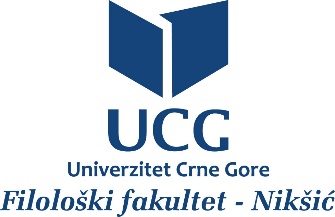 Redni brojIme i prezimeProsječna ocjenaStatus1.Lidija Vojinović10.00Primljen2.Nevena Tomić Brkuljan10.00Primljen3.Kristina Brajković10.00Primljen4.Marko Vuletić9.93Primljen5. Jelena Jovović9.75Primljen6.Arlind Jerliu8.18Primljen